       	 	Student Services Building, Room 241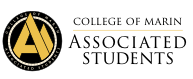 College of Marin-Kentfield Campus835 College Ave, Kentfield, CA 94904Regular Meeting AGENDANovember 8, 2019Order of Business Call to Order: Roll CallASCOM ADVISOR: SADIKA SULAIMAN HARA AND TEA PERALESAUXILIARY MEMBERS: MEMBERS OF THE GENERAL PUBLIC: Adoption of the Agenda	Approval of the Minutes Public CommentThis segment of the meeting is reserved for persons desiring to address the ASCOM Executive Board on any matter of concern that is not stated on the agenda. A time limit of three (3) minutes per speaker and ten (10) minutes per topic shall be observed. The law does not permit any action to be taken nor extended discussion of any items not on the agenda. The ASCOM Board or Members may respond briefly to questions or statements, however, for more information please contact the ASCOM President or Secretary to have an item placed on the next regular meeting agenda. (Brown Act 54954.3) New Business (Actions May Be Taken) Tabled from 11-15-19 Meeting: Discussion on the budget process and the CFO’s responsibilities, presentation by Greg Nelson.Discussion debrief on Rebuild Replant Renourish IVC event. Presentation by Amina NakhudaDiscussion/Action volunteers for IVC Fall Luncheon on November 25th from 11am-1:30pm. Presentation by Sadika Sulaiman Hara.Discussion on the Community Flag review. Presentation led by Hellen Sigaran. Standing Business (Actions May Be Taken) Officer Reports:PRESIDENT REPORT: VICE PRESIDENT REPORT: STUDENT TRUSTEE REPORT: SECRETARY REPORT: TREASURER REPORT: SENATOR – TECHNOLOGY: VACANTSENATORS (2) – STUDENT ACTIVITIES & SERVICES: SENATORS (2) - PUBLIC RELATIONS & MARKETING: STATE STUDENT SENATE REPRESENTATIVE REPORT: ESCOM REPRESENTATIVE REPORT: ASCOM ADVISORS REPORT: Committee Reports:COLLEGE COUNCIL REPORT: GOVERNANCE REVIEW COUNCIL: PLANNING AND RESOURCE ALLOCATION COMMITTEE: EDUCATIONAL PLANNING COMMITTEE: FACILITIES PLANNING COMMITTEE: INSTRUCTIONAL EQUIPMENT COMMITTEE: PROFESSIONAL LEARNING COMMITTEE: GUIDANCE, RESOURCES, INTEGRATION, TRANSFORMATION COMMITTEE:TECHNOLOGY PLANNING COMMITTEE: VACANTINCLUSION, DIVERSITY, EQUITY, AND ACTION COMMITTEE: Communications from the Floor	This time is reserved for any member of the Board to make announcements on items that are not on the agenda. A time of limit of three (3) minutes per speaker and ten (10) minutes per topic shall be observed and total time will not be extended. 	Public CommentThis segment of the meeting is reserved for persons desiring to address the ASCOM Executive Board on any matter of concern that is not stated on the agenda. A time limit of three (3) minutes per speaker and ten (10) minutes per topic shall be observed. The law does not permit any action to be taken nor extended discussion of any items not on the agenda. The ASCOM Board or Members may respond briefly to questions or statements, however, for more information please contact the ASCOM President or Secretary to have an item placed on the next regular meeting agenda. (Brown Act 54954.3)Adjournment: _____________________________________				_________________________________	ASCOM President							 ASCOM AdvisorOFFICERSPRESENTABSENTPRESIDENT HELLEN SIGARANVICE PRESIDENT FERNANDO SANCHEZ LOPEZSTUDENT TRUSTEE GABBY HOJILLASECRETARY BERTHA CAZARESTREASURER LIA LARASENATOR – TECHNOLOGYVACANTSENATOR - STUDENT ACTIVITIES & SERVICES AMINA NAKHUDASENATOR - STUDENT ACTIVITIES & SERVICESHARPREET KAUR SENATOR – PUBLIC RELATIONS & MARKETINGADDIS GATESSENATOR – PUBLIC RELATIONS & MARKETINGMALAIKA SMITHSTATE STUDENT SENATE REP.LUCA CITROEN (voted in 2/1/18)ESCOM REPRESENTATIVE DENIZE SPRINGER (NON-VOTING MEMBER)